«Утверждаю»«22» 06 2018 г.Начальник отдела научной работы________________ А. Т. МаншариповаОТЧЕТ РАБОТЫ СТУДЕНЧЕСКОГО НАУЧНОГО ОБЩЕСТВА И СОВЕТА МОЛОДЫХ УЧЕНЫХ за 2017-2018 гг.1. Провели 4 сентября 2017 г. собрание членов СНО и СМУ. Был избран председатель (Вдовцев А.В.) и секретарь СНО и СМУ. Утверждён план работы на 2017-2018 гг.2. Установили контакты с Советами молодых ученых следующих университетов: Уральский государственный медицинский  университет МЗ РФ (г. Екатеринбург) и КазНМУ имени С. Д. Асфендиярова. Студенты факультета «Общая медицина» Абзал Кажимукан 1 курс и Аубакиров  Алихан 2 курс заняли 1 место в номинации 4 «Лучшее поисковое исследование для создания потенциальных направлений подготовки по специальностям медицины будущего» (Уральский государственный медицинский  университет МЗ РФ, г. Екатеринбург).3. Проводили мониторинг и распространение информации о предстоящих конкурсах молодых ученых республиканского и международного значения для участия в них.4. Осуществляли научно-исследовательские работы студентов в рамках внутривузовских грантов: по ПМСП (выезд 7 студентов, Приказ №62 ДНР  «О выезде ПМК на ФАП 26-ой поликлиники 7-8 декабря 2016 г.»);В рамках международных грантов ПРООН (Приказ №10а от 14.01.2016 г. «О создании рабочей исследовательской группы из 6 студентов по научному исследованию ПРООН» договор №2016-018-s/а по теме «Оказание психологической помощи и консультационных услуг лицам, воспитывающих детей-инвалидов посредством онлайн-поддержки»;В рамках международных грантов ПРООН (Приказ №8а от 16.01.2017 г. «О создании рабочей исследовательской группы из 6 студентов по научному исследованию ПРООН» договор №2017-026-s/а по теме «Развитие службы онлайн-поддержки для оказания психологической помощи и консультаций для родителей, воспитывающих детей с инвалидностью»5. Обеспечили Совет молодых ученых интернет – связью, телемедициной для контакта и обмена информацией постоянно.6. Постоянно представляли новости по СНО и Совета молодых ученых на интернет-сайте НУО КРМУ.7. Были инициаторами по совместной работе для проведения научно-исследовательских работ студентов.8. Давали объявления о научных кружках, в том числе английского языка для студентов.9. Составляли графики оповещения молодых ученых университета о предстоящих специализациях, тематических усовершенствованиях, курсах повышения квалификации, проводимых в РК и за рубежом.10. Организовывали и проводили студенческие научные конференции и конкурсы молодых ученых в НУО «КазРосмедуниверситет» (6 февраля  и 12 апреля 2018 г.).11. Обучались у ППС университета переводам резюме статей, авторефератов и т. п., проведению апробаций докладов, лекций.12. Участвовали в проведении курса повышения квалификации с целью совершенствования качества публикаций, подаваемых молодыми учеными Университета (13-23 июня 2018 г.).13. Проводили регулярные заседания Совета молодых ученых и СНО.14. Принимали участие в общественных и культурных мероприятиях, проводимых Университетом – День науки, Наурыз.Организаторы: Турсун А.Вдовцев А. В. Синютин Я.Маркаев А.Антонова Е. И.       Председатель СНО и СМУ __________________ Вдовцев А. В.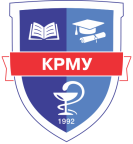 